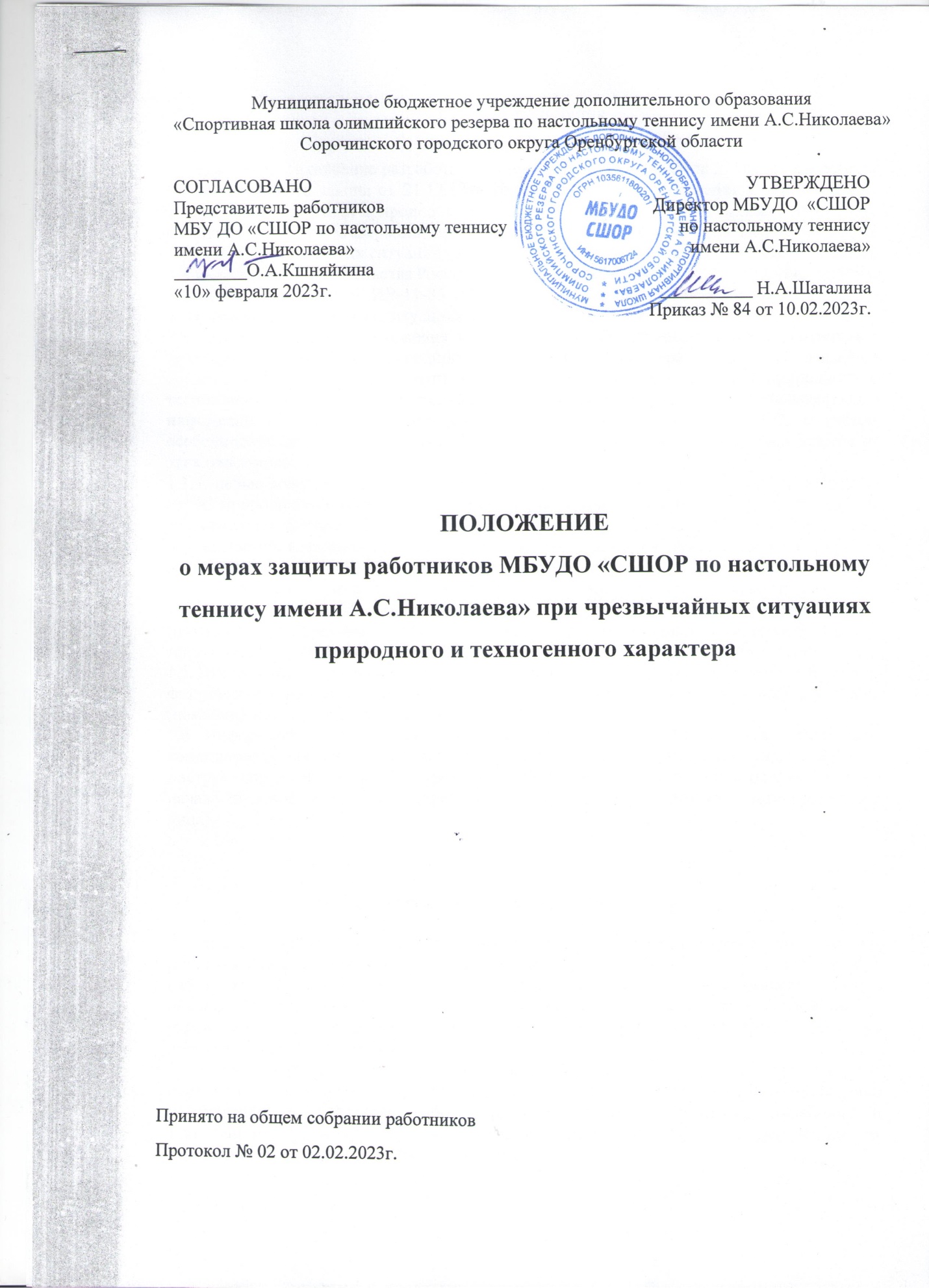 Муниципальное бюджетное учреждение дополнительного образования«Спортивная школа олимпийского резерва по настольному теннису имени А.С.Николаева»Сорочинского городского округа Оренбургской области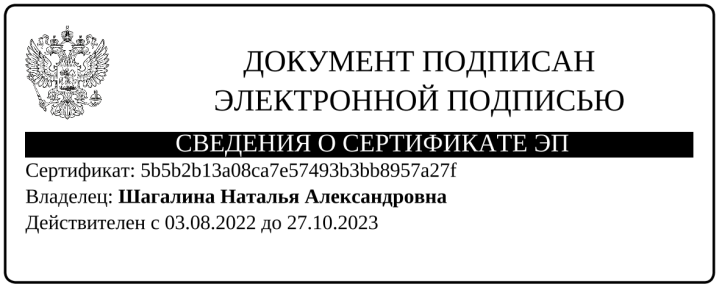 ПОЛОЖЕНИЕо мерах защиты работников МБУДО «СШОР по настольному теннису имени А.С.Николаева» при чрезвычайных ситуациях природного и техногенного характераI. Общие положения1.1. Настоящее Положение разработано с учетом требований раздела X Трудового кодекса РФ, Федерального закона от 21.12.1994 № 68-ФЗ "О защите населения и территорий от чрезвычайных ситуаций природного и техногенного характера", "Положения о подготовке граждан Российской Федерации, иностранных граждан и лиц без гражданства в области защиты от чрезвычайных ситуаций природного и техногенного характера", утвержденного постановлением Правительства Российской Федерации № 1485 от 18.09.2020, Письма МЧС России от 27.10.2020 № ИВ-11-85 "О примерном Порядке реализации инструктажа по действиям в чрезвычайных ситуациях".1.2. Целью настоящего Положения является выработка мер по действиям работников в чрезвычайных ситуациях природного и техногенного характера (далее - ЧС), а именно подготовка работников в области защиты от чрезвычайных ситуаций природного и техногенного характера, осуществляемая работодателем, направленная на ознакомление с информацией о наиболее вероятных опасностях, возникающих при ЧС, с учетом особенностей деятельности и месторасположения учреждения, а также основ защиты от этих опасностей, установленных в учреждении.1.3. С целью доведения до работников учреждения: прав и обязанностей в области защиты от ЧС природного и техногенного характера; возможных опасностей, возникающих при ЧС; основных требований по выполнению мероприятий защиты от ЧС; способов защиты от опасностей, возникающих при ЧС; порядка действий по сигналам оповещения; правил поведения и действий при возникновении ЧС; информации об ответственности за нарушения требований в области защиты от ЧС - проводится инструктаж по ЧС.1.4. Инструктаж по ЧС проходят все вновь принятые в учреждение на работу лица (независимо от образования, трудового стажа по профессии, должности, гражданства),  а так же лица, командированные в организацию на срок более 30 календарных дней.1.5. Инструктаж по ЧС проводится в период, не превышающий 30 календарных дней с даты фактического начала трудовой деятельности (пребывания в учреждении) работника (командированного лица), далее ежегодно.1.6. Информация о трудоустройстве новых работников или прибытия в организацию командированных лиц доводится под роспись лицу, ответственному за проведение инструктажа по ЧС, в срок не превышающий 7 календарных дней с даты фактического начала трудовой деятельности (пребывания в учреждении) работника (командированного лица).II. Организация и проведение инструктажа по ЧС2.1. В целях проведения с работниками инструктажа по ЧС в учреждении, приказом руководителя назначается лицо, ответственное за работу  по ЧС. Лицо, ответственное за работу по ЧС, назначается из числа работников, уполномоченных на решение задач в области защиты от ЧС природного и техногенного характера, либо возлагается на  руководителя учреждения или его заместителя, при условии прохождения им соответствующей подготовки.2.2. Лицо, ответственное за проведение инструктажа по ЧС, проводит инструктаж в соответствии с утвержденной руководителем организации "Программой проведения инструктажа по действиям работников в чрезвычайных ситуациях природного и техногенного характера", которая отражает основные темы инструктажа и их продолжительность по времени ознакомления.2.3. При проведении инструктажа лицу, ответственному за проведение инструктажа по ЧС, рекомендуется учитывать:особенности деятельности (опасные производственные факторы) и месторасположение (топо-, географические, административно-юридические) организации;положения плана действий по предупреждению и ликвидации ЧС и других документов, регулирующих организацию и планирование мероприятий по защите от ЧС природного и техногенного характера.III. Результаты прохождения инструктажа по ЧС3.1. По завершению прохождения инструктажа по ЧС инструктируемый должен знать:потенциальные источники опасностей, которые могут привести к ЧС в учреждении (на территории учреждения), виды ЧС, характерные для территории расположения учреждения;установленные в учреждении способы оповещения при угрозе и возникновении ЧС;принятые в учреждении основные способы защиты от опасностей, возникающих при указанных ЧС, правила действий при угрозе и возникновении данных опасностей;места хранения средств индивидуальной защиты и расположения средств коллективной защиты (при наличии их в организации);3.2. По завершению прохождения инструктажа по ЧС инструктируемый должен уметь:действовать по сигналам оповещения;действовать при объявлении эвакуации;использовать средства индивидуальной и коллективной защиты.3.3. В целях проверки усвоения информационного материала, доведенного в ходе инструктажа по ЧС, в завершении занятия инструктор в устной форме производит опрос инструктируемых лиц в рамках содержания программы инструктажа по ЧС, утвержденной в учреждении. В случае удовлетворительного ответа считается, что материал усвоен, в журнал учета вносится отметка "ЗАЧЕТ", в противном случае - отметка "НЕЗАЧЕТ".3.4. Вне зависимости от результата прохождения инструктажа по ЧС, лица, его прошедшие, допускаются к исполнению трудовой деятельности.3.5. В отношении лиц, имеющих отметку "НЕЗАЧЕТ" в результате прохождения инструктажа по ЧС, проводится повторный инструктаж по ЧС в течение 30 календарных дней с даты последнего инструктажа.3.6. Запись о факте прохождения работником инструктажа по ЧС фиксируется в "Журнале учета проведения инструктажа по ЧС", форма которого утверждена руководителем организации. Запись о факте прохождения работником инструктажа по ЧС должна содержать:дату проведения инструктажа;ФИО, наименование должности, подписи инструктируемого и инструктирующего лиц;отметку о проверке усвоения информационного материала.СОГЛАСОВАНОПредставитель работниковМБУ ДО «СШОР по настольному теннисуимени А.С.Николаева»________О.А.Кшняйкина«10» февраля 2023г.УТВЕРЖДЕНОДиректор МБУДО  «СШОР по настольному теннисуимени А.С.Николаева»__________ Н.А.ШагалинаПриказ № 84 от 10.02.2023г.